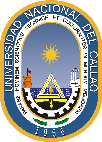 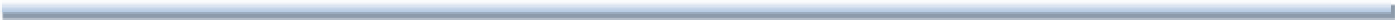 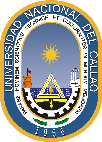 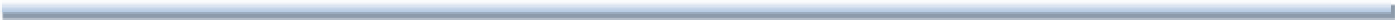 ANEXO N° 01FORMATO DE SOLICITUD DE INSCRIPCIÓNSeñor /aJefe de la Oficina de Recursos Humanos Presente. -Yo,	, identificado (a) con DNI N°	, mediante la presente solicito se me considere para participar en el proceso de selección CAS N°	 ______	-2021- CECP-CAS convocado por la Universidad Nacional del Callao – UNAC.Para lo cual DECLARO BAJO JURAMENTO que cumplo íntegramente con los requisitos mínimos del perfil establecido en la plaza vacante, además de:Estar en ejercicio y en pleno derecho de mis derechos civiles.No tener condena por delito doloso, con sentencia firme.No estar inhabilitado administrativa o judicialmente para el ejercicio de la profesión para contratar con el estado o desempeñar la función pública.No encontrarme registrado en el Registro Nacional de Sanciones contra Servidores Civiles - RNSSC - de SERVIR.No encontrarme registrado en el Registro de Deudores Alimentarios Morosos – REDAM (Ley Nº 28970).No encontrarme registrado en el Registro de personas condenadas o procesadas por delito de terrorismo, apología al terrorismo, delitos de violación de la libertad sexual y tráfico ilícito de drogas (Ley N° 29988)No tener incompatibilidad de percepción simultánea de remuneración y pensión por servicios prestados al Estado (salvo que provenga de la función docente).Firmo la presente declaración, de conformidad con lo establecido en el artículo 51 del TUO de la Ley N° 27444, Ley de Procedimiento Administrativo General.POR TANTO,…………………………………..…………FIRMAD.N.I Nº……………………………….                         Callao, _____ de ________________del 202____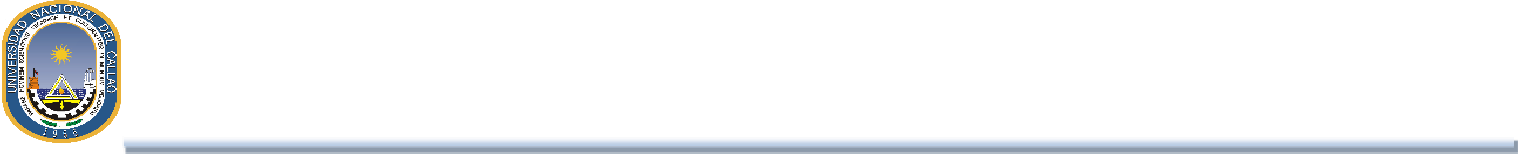 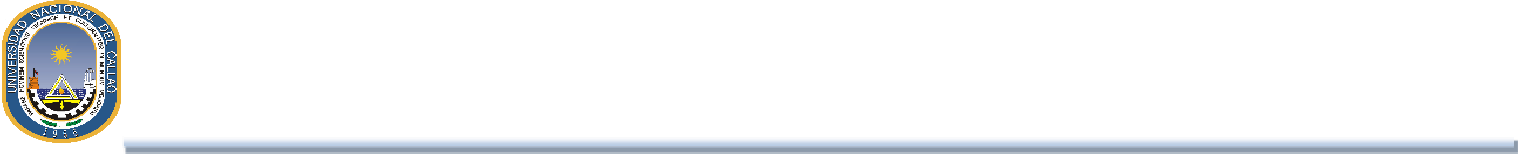 ANEXO N° 02FORMATO DE DECLARACIÓN JURADA DE NO TENER ANTECEDENTES PENALES, POLICIALES NI JUDICIALESYo,………………………………… (Apellidos y nombres), identificado con DNI Nº	condomicilio	en…………………………………………………	postulante	al	puesto	vacante	de………………………………………………...………………………………………………………………………….DECLARO BAJO JURAMENTO:No registrar antecedentes penales, a efecto de postular a una vacante según lo dispuesto por laLey N° 29607, publicada el 26 de octubre de 2010 en el Diario Oficial “El Peruano”.No registrar antecedentes policiales y judiciales, a nivel nacional.Asimismo, autorizo a efectuar la comprobación de la veracidad de la presente Declaración Jurada; de acuerdo con el artículo 34° del TUO de la Ley N° 27444, Ley del Procedimiento Administrativo General.…………………………………..…………FIRMAD.N.I Nº……………………………….Callao,	de	202__Nota: De comprobar la falsedad de la información, el contrato suscrito resultará nulo de pleno derecho sin perjuicio de iniciarse las acciones legales respectivas, así como a los funcionarios o responsables del proceso para la contratación. DECLARACIÓN JURADA DE NO TENER ANTECEDENTES PENALES, POLICIALES NI JUDICIALES.ANEXO Nº 03FORMATO DE DECLARACIÒN JURADA DE RELACIÓN DE PARENTESCOYo, …………………………………………………………, identificado con DNI Nº……………………….domiciliado en……………………………………………. postulante al puesto vacante de…………………...………………………………DECLARO BAJO JURAMENTO:NO tener parentesco hasta el cuarto grado de consanguinidad, segundo de afinidad y por razones de matrimonio, unión de hecho o convivencia con algún servidor de la UNAC (Personal docente o administrativo) que gozan de la facultad de nombramiento y contratación de personal o tengan injerencia directa o indirecta en el proceso de selección de personal (Ley Nº 26771, D.S. Nº 0212000- PCM, D.S. Nº 017-2002-PCM y D.S. Nº 034-2005-PCM).Ratifico la veracidad de lo declarado, sometiéndome a las correspondientes acciones administrativas y de la Ley.EN CASO DE TENER PARIENTESDeclaro bajo juramento que, en la UNAC, presta servicios la(s) persona (s) cuyo(s) nombres (s) y apellidos(s) indico, a quien o quienes me une la relación o vinculo de afinidad (A) o consanguinidad (C), vínculo matrimonial (M) y unión de hecho (UH), señalados a continuación:…………………………………..…………FIRMAD.N.I Nº……………………………….Callao,	de	202___.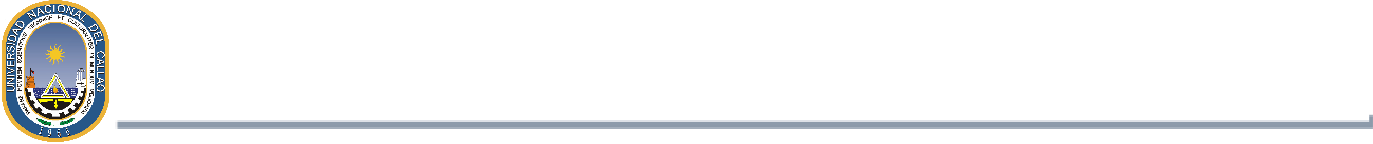 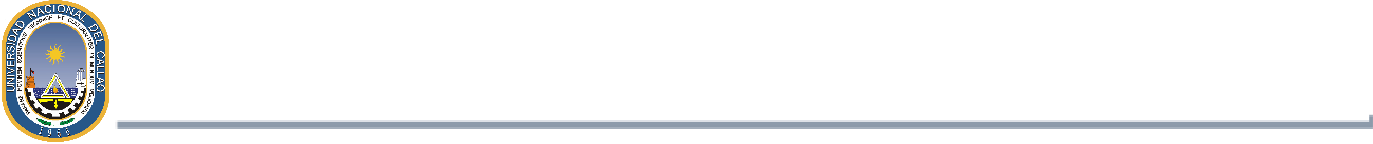 ANEXO Nº 04FORMATO DE DECLARACIÓN JURADA DE NO TENER CONDENA POR TERRORISMO, APOLOGÍA DEL DELITO DE TERRORISMO Y OTROS DELITOSYo,	identificado(a) con DNIN° ………………………………………. y con domicilio en ………………………………………………………………………………………………………………DECLARO BAJO JURAMENTO:NO haber sido condenado con sentencia firme por cualquiera de los delitos señalados en el artículo 1° de la Ley N° 30794(*), que a continuación se señala:Delito de Terrorismo y los procedimientos para la investigación, la instrucción y el juicio.Apología del Delito de Terrorismo.Trata de personas.Proxenetismo.Violación de la libertad sexual.Tráfico ilícito de drogas.No contar con sentencia consentida o ejecutoriada, por delitos señalados en la Ley N° 29988, Ley que establece medidas extraordinarias para el personal docente y administrativo de instituciones educativas públicas y privadas, implicado en delitos de terrorismo, apología del terrorismo, delitos de violación de la libertad sexual y delitos de tráfico ilícito de drogas; crea el Registro de Personas Condenadas o Procesadas por delito de terrorismo, apología del terrorismo, delitos de violación de la libertad sexual y tráfico ilícito de drogas y modifica los artículos 36 y 38 del Código Penal.También declaro bajo juramento que no me encuentro dentro de un proceso de investigación para el esclarecimiento de la comisión de los delitos establecidos en la Ley N° 29988.Finalmente, autorizo a efectuar la comprobación de la veracidad de la presente Declaración Jurada; de acuerdo al artículo 34° del TUO de la Ley N° 27444, Ley del Procedimiento Administrativo General.…………………………………..…………FIRMAD.N.I Nº……………………………….Callao,	de	202___Nota: De comprobar la falsedad de la información, el contrato suscrito resultará nulo de pleno derecho sin perjuicio de iniciarse las acciones legales respectivas, así como a los funcionarios o responsables del proceso para la contratación.(*) De estar comprendido en alguno de los supuestos señalados, y mantiene vínculo laboral de carácter personal con el Estado, bajo vinculo deberá de ser resuelto.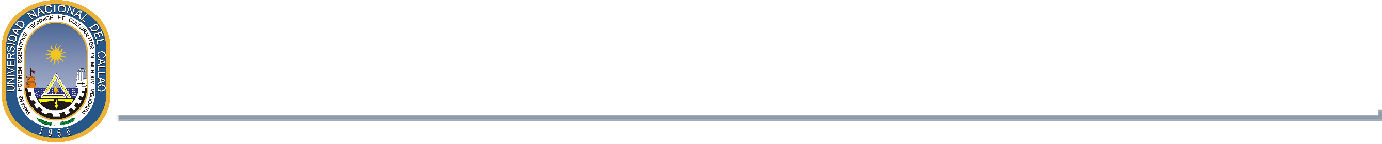 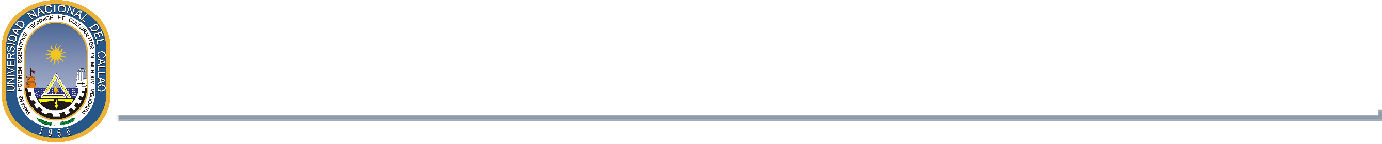 ANEXO Nº 05FORMATO DE FICHA DE POSTULANTE DECLARACIÓN JURADA DE DATOS PERSONALES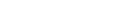 (OBLIGATORIO: ACREDITAR ESTRICTAMENTE LA INFORMACION MÍNIMA CON RELACIÓN AL CARGO AL QUE POSTULA)GRADO DE INSTRUCCIÓNCAPACITACIÓN (En conjunto, la suma de horas lectivas debe cumplir con lo mínimo requerido en el cargo al que postula).EXPERIENCIA LABORAL (Acreditar estrictamente lo requerido en el cargo al que postula)* Podrá agregarse las filas que considere conveniente según el tiempo de experiencia que aspira acreditar. Consignar el tiempo expresado en meses o fracción de meses.(OPCIONAL: INFORMACIÓN ADICIONAL A LO MÍNIMO REQUERIDO EN EL CARGO AL QUE POSTULA)ESTUDIOS DE POST GRADO (Grado o especialidad)* Podrá agregarse las filas que considere conveniente según los estudios adicionales con que cuente.EXPERIENCIA LABORAL ADICIONAL A LO MÍNIMO REQUERIDOTotal, años* Podrá agregarse las filas que considere conveniente según el tiempo de experiencia con que cuente. Consignar el tiempo expresado en meses o fracción de meses.FIRMA DNI N°:Nota 1: El presente formato debe ser llenado por el postulante, según al cargo al cual postula.Nota 2: El presente currículum vitae debe estar debidamente documentado, para su correspondiente evaluación.Nota 3: El postulante declara que la información proporcionada es veraz y que conoce de las sanciones contenidas en la Ley de Procedimiento Administrativo General. En caso de comprobarse que lo expresado en la presente declaración jurada no se ajusta a la verdad, se aceptará que la Universidad inicie las acciones legales a que hubiere lugar, asumiendo la responsabilidad respectiva.Nota 4: Debe consignarse el número de folio (s) en el cual se encuentra ubicado el documento correspondiente.ANEXO N° 10FORMATO DE FICHA DE REFERENCIAS LABORALESFechaDatos del informanteInformación sobre el/la postulanteN°RelaciónApellidos y nombresUnidad orgánica donde presta serviciosAPELLIDOSAPELLIDOSNOMBRESFECHA DE NAC.DOCUMENTO DE IDENTIDADNÚMERO DE R.U.C.PATERNOMATERNONOMBRESDía / Mes/ AñoNúmero del DocumentoNÚMERO DE R.U.C.DOMICILIODOMICILIODATOS DE CONTACTODATOS DE CONTACTOAv. - Jr.Teléfono fijo:Teléfono fijo:NúmeroCelular:Celular:UrbanizaciónFax:Fax:DistritoCorreo Electrónico:Correo Electrónico:ProvinciaDepartamentoBONIFICACIÓN(Marque con una“X” la respuesta)PERSONA CON DISCAPACIDADSINOBONIFICACIÓN(Marque con una“X” la respuesta)Usted es una persona con discapacidad de conformidad con lo establecido en la Ley Nº 27050, Ley General de la Persona con Discapacidad, y cuenta con la acreditacióncorrespondiente de discapacidad emitida por el CONADIS.BONIFICACIÓN(Marque con una“X” la respuesta)PERSONA LICENCIADA DE LAS FUERZAS ARMADASSINOBONIFICACIÓN(Marque con una“X” la respuesta)Usted es una persona Licenciada de las Fuerzas Armadas, de conformidad con lo establecido en la Resolución de Presidencia Ejecutiva Nº 61-2010- SERVIR/PE, que establece criterios para asignar una bonificación en concursos para puestos de trabajo en la administración pública en beneficio del personal Licenciado de las Fuerzas Armadas, y cuenta con eldocumento oficial emitido por la autoridad competente acreditando su condición de licenciado.BONIFICACIÓN(Marque con una“X” la respuesta)DEPORTISTA CALIFICADO DE ALTO NIVELSINOBONIFICACIÓN(Marque con una“X” la respuesta)Usted es un deportista calificado de alto nivel de acuerdo a la vigencia de la acreditación y a los porcentajes establecidas en el reglamento de la Ley N° 27674, y cuenta con el documentooficial emitido por el Instituto Peruano del Deporte.Nivel EducativoGrado académico obtenido (egresado, bachiller, titulado, etc.)Denominación de la carrera/especialidad técnicaInstituciónN° del archivo digital - Folio(s) Ver nota 4EstudiossecundariosTécnica Básica(01-02 años)Técnica Superior(03-04 años)UniversitariosMaestríaDoctoradoOtros(especificar)Tipo de estudiosNombre del curso / Diplomado, Programas de Especialización, etc.Horas lectivas (solo en número)N° del archivo digital - Folio(s) Ver nota 4Total, horasCargo o labor desempeñados*Centro laboralTiempo expresado en años o meses o fracción (solo en número)Tiempo expresado en años o meses o fracción (solo en número)Folio (s) Ver nota 4Cargo o labor desempeñados*Centro laboralAÑOSMESESFolio (s) Ver nota 4Total, tiempoGrado o especialidadDenominación *InstituciónTiempo expresado en años o meses o fracción (solo en número)Folio (s) Ver nota 4Cargo o labor desempeñados *Centro laboralTiempo expresado en años o meses o fracción (solo ennúmero)Tiempo expresado en años o meses o fracción (solo ennúmero)Folio (s) Ver nota 4AÑOSMESESFolio (s) Ver nota 4Nombre del contactoEntidad donde laboraba con el/ la postulantePuesto	que	ocupaba	cuando trabajaba con el/ la postulanteTeléfono de contactoMes/Año de IngresoMes/Año de TérminoCargo que desempeñabaFunciones que desempeñabaFortalezasÁreas de MejoraMotivo del CeseObservaciones